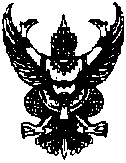 ประกาศองค์การบริหารส่วนตำบลบ้านเนินเรื่อง  ประกาศราคากลางงานจ้างก่อสร้างถนนคสล รหัสทางหลวงท้องถิ่น นศ .ถ. 139-02 สายทางหลวงชนบท – สามแยกบ้านนายสนิท หมู่ที่ ๒, ๔ บ้านคลองขยัน ตำบลบ้านกลาง อำเภอเชียรใหญ่ จังหวัดนครศรีธรรมราช   ………………………………………………………	           ด้วยองค์การบริหารส่วนตำบลบ้านเนิน  มีความประสงค์จะจ้างก่อสร้างถนนคสล. รหัสทางหลวงท้องถิ่น นศ .ถ. 139-02  สายทางหลวงชนบท – สามแยกบ้านนายสนิท หมู่ที่ ๒, ๔ บ้านคลองขยัน ตำบลบ้านกลาง อำเภอเชียรใหญ่   จังหวัดนครศรีธรรมราช   คณะกรรมการกำหนดราคากลางได้กำหนดราคากลางงานจ้างดังกล่าว เป็นเงิน ๗,๙๕๘,๒๖๔.๖๔   บาท  (  เจ็ดล้านเก้าแสนห้าหมื่นแปดพันสองร้อยหกสิบสี่บาทหกสิบสี่สตางค์ ) รายละเอียดสรุปผลการกำหนดราคากลางที่แนบมาด้วยแล้ว		ตารางแสดงวงเงินงบประมาณที่ได้รับจัดสรรและราคากลางในการจัดจ้างก่อสร้างถนนคสล รหัสทางหลวงท้องถิ่น นศ .ถ. 139-02  สายทางหลวงชนบท – สามแยกบ้านนายสนิท หมู่ที่ ๒, ๔ บ้านคลองขยัน ตำบลบ้านกลาง อำเภอเชียรใหญ่   จังหวัดนครศรีธรรมราช   จึงประกาศราคากลางมาเพื่อทราบโดยทั่วกัน						ประกาศ  ณ  วันที่  8 เมษายน  พ.ศ. 2562							      ประดิษฐ์  แย้มอิ่ม							  (นายประดิษฐ์  แย้มอิ่ม)						  นายกองค์การบริหารส่วนตำบลบ้านเนิน